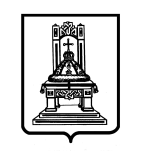 ГУБЕРНАТОРТВЕРСКОЙ ОБЛАСТИП О С Т А Н О В Л Е Н И ЕОб отмене отдельных ограничений,установленных в связи с введениемрежима повышенной готовностина территории Тверской областиВ соответствии с Федеральным законом от 21.12.1994 № 68-ФЗ                     «О защите населения и территорий от чрезвычайных ситуаций природного и техногенного характера», в связи с улучшением санитарно-эпидемиологической обстановки на территории Тверской области постановляю:1. С 24 июня 2020 года допускается:1) посещение гражданами парков культуры и отдыха при условии обеспечения между гражданами социальной дистанции;2) посещение гражданами детских (игровых) площадок при условии обеспечения расстояния между совершеннолетними гражданами социальной дистанции;3) посещение гражданами учреждений библиотечной сети и выставочных залов при условии обеспечения  соблюдения  санитарно-эпидемического режима;4) посещение гражданами физкультурно-оздоровительных комплексов, фитнес-клубов, бассейнов при условии обеспечения между гражданами социальной дистанции;5) работа ярмарок. Функционирование ярмарок (помимо условий, указанных в пункте 3 настоящего постановления) возобновляется при условии: 	обеспечения организатором (администратором) и участниками ярмарки постоянного наличия дезинфицирующих средств, соответствующих режиму новой коронавирусной инфекции (COVID-2019), для использования посетителями при входе на территорию ярмарки, при подходе к торговому месту;обеспечения организатором (администратором) ярмарки соблюдения участниками и посетителями ярмарки социальной дистанции до других граждан, в том числе путем нанесения специальной разметки на территории ярмарки;6) бронирование мест, прием и размещение граждан в пансионатах, домах отдыха, гостиницах, хостелах, туристических базах, гостевых домах и иных аналогичных объектах, в которых предоставляются услуги по временному проживанию, в  санаторно-курортных организациях (санаториях);7) работа предприятий общественного питания при условии расстановки перегородок или столов на расстоянии 1,5 метра;8) работа объектов розничной торговли, за исключением работы расположенных в данных объектах ночных клубов (дискотек), кинотеатров (кинозалов), детских игровых комнат, развлекательных центров, иных досуговых и развлекательных заведений;9) работа многофункциональных центров предоставления государственных и муниципальных услуг;10) работа СПА-салонов, массажных салонов, соляриев, саун и иных объектов, в которых оказываются подобные услуги, предусматривающие очное присутствие гражданина;11) оказание стоматологических услуг при условии использования медицинским персоналом средств индивидуальной защиты, обеспечивающих защиту от распространения новой коронавирусной инфекции (COVID-2019),  а также определения работника, ответственного за контроль соблюдения санитарно-эпидемического режима;12) посещение обучающимися профессиональных образовательных организаций, реализующих программы среднего профессионального образования, функции и полномочия учредителей которых осуществляют исполнительные органы государственной власти Тверской области, при условии  соблюдения санитарно-эпидемического режима;13) посещение обучающимися образовательных организаций, предоставляющих общее, дополнительное образование, а также организаций, осуществляющих спортивную подготовку при условии  соблюдения  санитарно-эпидемического режима;14) посещение гражданами муниципальных дошкольных образовательных организаций при условии соблюдения  санитарно-эпидемического режима;15) проведение  досуговых, развлекательных, культурных и иных подобных мероприятий с очным участием граждан с использованием водного транспорта при условии  соблюдения  санитарно-эпидемического режима.2. С 6 июля 2020 года допускается с соблюдением требований Федеральной службы по надзору в сфере защиты прав потребителей и благополучия человека работа санаторно-оздоровительных, образовательных детских лагерей  и иных объектов организованного летнего детского отдыха и оздоровления.3. Функционирование объектов, указанных в  подпунктах 4-11                пункта 1 настоящего постановления, возобновляется при условии:1) ежедневного измерения температуры тела работников до начала рабочего времени (смены) при входе в соответствующий объект и в течение рабочего времени (смены) (по показаниям) бесконтактным способом с обязательным отстранением от нахождения на рабочем месте лиц с повышенной температурой тела и (или) с признаками инфекционного заболевания;2) ежедневного проведения дезинфекции помещений соответствующего объекта, контактных поверхностей (мебели, оборудования и т.п.) и обеззараживания воздуха в помещениях соответствующего объекта с использованием дезинфицирующих средств и оборудования, соответствующих режиму новой коронавирусной инфекции (COVID-2019);3) постоянного использования работниками во время нахождения в соответствующем объекте средств индивидуальной защиты органов дыхания и дезинфицирующих средств, соответствующих режиму новой коронавирусной инфекции (COVID-2019);4) соблюдения работниками и посетителями соответствующего объекта социальной дистанции до других граждан, в том числе путем нанесения специальной разметки и установления специального режима допуска и нахождения в зданиях, строениях, сооружениях (помещениях в них), на соответствующей используемой территории (включая прилегающую территорию), с учетом должностных обязанностей работников и (или) технологических, организационных и иных особенностей функционирования соответствующего объекта;5) постоянного наличия дезинфицирующих средств, соответствующих режиму новой коронавирусной инфекции (COVID-2019), для использования посетителями при входе в соответствующий объект.4. Настоящее постановление вступает в силу со дня его официального опубликования.Губернатор Тверской области                                                                              И.М. Руденя23.06.2020№ 95-пгг. Тверь